SEGNALAZIONE CERTIFICATA DI INIZIO ATTIVITÀ PERSTRUTTURE RICETTIVE ALBERGHIERE(Sez. I, Tabella A, d.lgs. n. 222/2016)SCHEDA ANAGRAFICA1 Si ricorda che l’iscrizione alla Camera di Commercio (C.C.I.A.A.) va effettuata entro 30 giorni dall’avvio.2 I riquadri hanno una finalità esplicativa, per assicurare maggiore chiarezza all’impresa sul contenuto delle dichiarazioni da rendere. Potranno essere adeguati in relazione ai sistemi informativi e gestiti dalle Regioni, anche tramite apposite istruzioni.3	In caso di ulteriori attività e servizi e per la vendita di specifici prodotti si applicano i relativi regimi amministrativiSCIA UNICA (SCIA + altre segnalazioni, comunicazioni e notifiche):Il/la sottoscritto/a presenta le segnalazioni e/o comunicazioni indicate nel quadro riepilogativo allegato.SCIA CONDIZIONATA (SCIA o SCIA unica + richiesta di autorizzazione):Il/la sottoscritto/a presenta richiesta di acquisizione, da parte dell’Amministrazione, delle autorizzazioni indicate nel quadro riepilogativo allegato.Il/la sottoscritto/a è consapevole di non poter iniziare l’attività fino al rilascio dei relativi atti di assenso, che verrà comunicato dallo Sportello Unico.Nota bene: Per le attività svolte su suolo pubblico, è necessario avere la relativa concessione.Attenzione: qualora dai controlli successivi il contenuto delle dichiarazioni risulti non corrispondente al vero, oltre alle sanzioni penali, è prevista la decadenza dai benefici ottenuti sulla base delle dichiarazioni stesse (art. 75 del DPR 445 del 2000).Data		Firma 	INFORMATIVA SUL TRATTAMENTO DEI DATI PERSONALI ( Art. 13 del Reg. UE n .2016/679 del 27 aprile 2016)4Il Reg. UE n. 2016/679 del 27 aprile 2016 stabilisce norme relative alla protezione delle persone fisiche con riguardo al trattamento dei dati personali. Pertanto, come previsto dall’art.13 del Regolamento, si forniscono le seguenti informazioni:Titolare del Trattamento: Comune di 	(nella figura dell’organo individuato quale titolare)Indirizzo	 Indirizzo mail/PEC 	Finalità del trattamento. Il trattamento dei dati è necessario per l’esecuzione di un compito di interesse pubblico o connesso all’esercizio di pubblici poteri di cui è investito il titolare del trattamento.5 Pertanto i dati personali saranno utilizzati dal titolare del trattamento nell’ambito del procedimento per il quale la dichiarazione viene resa.Modalità del trattamento. I dati saranno trattati da persone autorizzate, con strumenti cartacei e informatici.Destinatari dei dati. I dati potranno essere comunicati a terzi nei casi previsti dalla Legge 7 agosto 1990, n. 241 (Nuove norme in materia di procedimento amministrativo e di diritto di accesso ai documenti amministrativi), ove applicabile, e in caso di controlli sulla veridicità delle dichiarazioni (art.71 del D.P.R. 28 dicembre 2000 n.445 (Testo unico delle disposizioni legislative e regolamentari in materia di documentazione amministrativa).Responsabile del trattamento	64 Nel caso di piattaforme telematiche l’informativa sul trattamento dei dati personali può essere resa disponibile tramite apposito link (da indicare) o pop up o altra soluzione telematica.5 Le finalità del trattamento possono essere ulteriormente specificate in relazione ai settori di intervento.6 Indicazione eventuale.Diritti. L’interessato può in ogni momento esercitare i diritti di accesso e di rettifica dei dati personali nonché ha il diritto di presentare reclamo al Garante per la protezione dei dati personali. Ha inoltre il diritto alla cancellazione dei dati e alla limitazione al loro trattamento nei casi previsti dal regolamento.Per esercitare tali diritti tutte le richieste devono essere rivolte al Comune di		indirizzo mail 	Il responsabile della protezione dei dati è contattabile all’indirizzo mail 	Periodo di conservazione dei dati. I dati personali saranno conservati per un periodo non superiore a quello necessario per il perseguimento delle finalità sopra menzionate o comunque non superiore a quello imposto dalla legge per la conservazione dell’atto o del documento che li contiene.Il/la sottoscritto/a dichiara di aver letto l’informativa sul trattamento dei dati personali.Quadro riepilogativo della documentazione allegataSCIA UNICASCIA CONDIZIONATAALLEGATO ADICHIARAZIONE SUL POSSESSO DEI REQUISITI DA PARTE DEGLI ALTRI SOGGETTICognome	Nome  	C.F. | | |   |   |   |   |   |   |   |   |   |   |   |   |   |   |Data di nascita|   |	|/|   |	|/|    |	|	|	| Cittadinanza  	 Sesso: M | | F | |Luogo di nascita: Stato		Provincia		Comune	 Residenza: Provincia	Comune				 Via, Piazza, ecc.			N.           C.A.P.  	 in qualità di 	della | | Società  	Consapevole delle sanzioni penali previste dalla legge per le false dichiarazioni e attestazioni (art. 76 del DPR n. 445 del 2000 e Codice penale), sotto la propria responsabilità,dichiaradi essere in possesso dei requisiti di onorabilità previsti dalla legge (artt. 11 e 92 del TULPS, Regio Decreto 18/06/1931, n. 773);che non sussistono nei propri confronti le cause di divieto, di decadenza o di sospensione previste dalla legge (art. 67 del D.Lgs. 06/09/2011, n. 159, “Effetti delle misure di prevenzione previste dal Codice delle leggi antimafia e delle misure di prevenzione, nonché nuove disposizioni in materia di documentazione antimafia”).Attenzione: qualora dai controlli successivi il contenuto delle dichiarazioni risulti non corrispondente al vero, oltre alle sanzioni penali, è prevista la decadenza dai benefici ottenuti sulla base delle dichiarazioni stesse (art. 75 del DPR 445 del 2000).Data		Firma 	INFORMATIVA SUL TRATTAMENTO DEI DATI PERSONALI ( Art. 13 del Reg. UE n .2016/679 del 27 aprile 2016)7Il Reg. UE n. 2016/679 del 27 aprile 2016 stabilisce norme relative alla protezione delle persone fisiche con riguardo al trattamento dei dati personali. Pertanto, come previsto dall’art.13 del Regolamento, si forniscono le seguenti informazioni:Titolare del Trattamento: Comune di 	(nella figura dell’organo individuato quale titolare)Indirizzo	 Indirizzo mail/PEC 	Finalità del trattamento. Il trattamento dei dati è necessario per l’esecuzione di un compito di interesse pubblico o connesso all’esercizio di pubblici poteri di cui è investito il titolare del trattamento.8 Pertanto i dati personali saranno utilizzati dal titolare del trattamento nell’ambito del procedimento per il quale la dichiarazione viene resa.Modalità del trattamento. I dati saranno trattati da persone autorizzate, con strumenti cartacei e informatici.7 Nel caso di piattaforme telematiche l’informativa sul trattamento dei dati personali può essere resa disponibile tramiteapposito link (da indicare) o pop up o altra soluzione telematica.8 Le finalità del trattamento possono essere ulteriormente specificate in relazione ai settori di intervento.Destinatari dei dati. I dati potranno essere comunicati a terzi nei casi previsti dalla Legge 7 agosto 1990, n. 241 (Nuove norme in materia di procedimento amministrativo e di diritto di accesso ai documenti amministrativi), ove applicabile, e in caso di controlli sulla veridicità delle dichiarazioni (art.71 del D.P.R. 28 dicembre 2000 n.445 (Testo unico delle disposizioni legislative e regolamentari in materia di documentazione amministrativa).Responsabile del trattamento	9Diritti. L’interessato può in ogni momento esercitare i diritti di accesso e di rettifica dei dati personali nonché ha il diritto di presentare reclamo al Garante per la protezione dei dati personali. Ha inoltre il diritto alla cancellazione dei dati e alla limitazione al loro trattamento nei casi previsti dal regolamento.Per esercitare tali diritti tutte le richieste devono essere rivolte al Comune di		indirizzo mail 	Il responsabile della protezione dei dati è contattabile all’indirizzo mail 	Periodo di conservazione dei dati. I dati personali saranno conservati per un periodo non superiore a quello necessario per il perseguimento delle finalità sopra menzionate o comunque non superiore a quello imposto dalla legge per la conservazione dell’atto o del documento che li contiene.Il/la sottoscritto/a dichiara di aver letto l’informativa sul trattamento dei dati personali.9 Indicazione eventualeALLEGATO BDICHIARAZIONE SUL POSSESSO DEI REQUISITI DA PARTE DEL RAPPRESENTANTEIl/La sottoscritto/aCognome	Nome  	C.F. | | |   |   |   |   |   |   |   |   |   |   |   |   |   |   |Data di nascita|   |	|/|   |	|/|    |	|	|	| Cittadinanza  	 Sesso: M | | F | |Luogo di nascita: Stato		Provincia		Comune	 Residenza: Provincia	Comune				 Via, Piazza, ecc.			N.           C.A.P.  	 Consapevole delle sanzioni penali previste dalla legge per le false dichiarazioni e attestazioni (art. 76 del DPR n. 445 del 2000 e Codice penale), sotto la propria responsabilità,ESPRIMEincondizionato e libero consenso alla propria nomina, quale rappresentante del sig.	,ai fini della conduzione dell’esercizio ricettivo al seguente indirizzo  	dichiaradi essere in possesso dei requisiti di onorabilità previsti dalla legge (artt. 11 e 92 del TULPS, Regio Decreto 18/06/1931, n. 773);che non sussistono nei propri confronti le cause di divieto, di decadenza o di sospensione previste dalla legge (art. 67 del D.Lgs. 06/09/2011, n. 159, “Effetti delle misure di prevenzione previste dal Codice delle leggi antimafia e delle misure di prevenzione, nonché nuove disposizioni in materia di documentazione antimafia”).Attenzione: qualora dai controlli successivi il contenuto delle dichiarazioni risulti non corrispondente al vero, oltre alle sanzioni penali, è prevista la decadenza dai benefici ottenuti sulla base delle dichiarazioni stesse (art. 75 del DPR 445 del 2000).Data		Firma 	INFORMATIVA SUL TRATTAMENTO DEI DATI PERSONALI ( Art. 13 del Reg. UE n .2016/679 del 27 aprile 2016)10Il Reg. UE n. 2016/679 del 27 aprile 2016 stabilisce norme relative alla protezione delle persone fisiche con riguardo altrattamento dei dati personali. Pertanto, come previsto dall’art.13 del Regolamento, si forniscono le seguenti informazioni:Titolare del Trattamento: Comune di 	(nella figura dell’organo individuato quale titolare)Indirizzo	 Indirizzo mail/PEC 	10 Nel caso di piattaforme telematiche l’informativa sul trattamento dei dati personali può essere resa disponibile tramite apposito link (da indicare) o pop up o altra soluzione telematica.Finalità del trattamento. Il trattamento dei dati è necessario per l’esecuzione di un compito di interesse pubblico o connesso all’esercizio di pubblici poteri di cui è investito il titolare del trattamento.11 Pertanto i dati personali saranno utilizzati dal titolare del trattamento nell’ambito del procedimento per il quale la dichiarazione viene resa.Modalità del trattamento. I dati saranno trattati da persone autorizzate, con strumenti cartacei e informatici.Destinatari dei dati. I dati potranno essere comunicati a terzi nei casi previsti dalla Legge 7 agosto 1990, n. 241 (Nuove norme in materia di procedimento amministrativo e di diritto di accesso ai documenti amministrativi), ove applicabile, e in caso di controlli sulla veridicità delle dichiarazioni (art.71 del D.P.R. 28 dicembre 2000 n.445 (Testo unico delle disposizioni legislative e regolamentari in materia di documentazione amministrativa).Responsabile del trattamento	12Diritti. L’interessato può in ogni momento esercitare i diritti di accesso e di rettifica dei dati personali nonché ha il diritto di presentare reclamo al Garante per la protezione dei dati personali. Ha inoltre il diritto alla cancellazione dei dati e alla limitazione al loro trattamento nei casi previsti dal regolamento.Per esercitare tali diritti tutte le richieste devono essere rivolte al Comune di		indirizzo mail 	Il responsabile della protezione dei dati è contattabile all’indirizzo mail 	Periodo di conservazione dei dati. I dati personali saranno conservati per un periodo non superiore a quello necessario per il perseguimento delle finalità sopra menzionate o comunque non superiore a quello imposto dalla legge per la conservazione dell’atto o del documento che li contiene.Il/la sottoscritto/a dichiara di aver letto l’informativa sul trattamento dei dati personali.11 Le finalità del trattamento possono essere ulteriormente specificate in relazione ai settori di intervento.12 Indicazione eventuale.Allegato C1Albergo classificato a 1 stella, 2 stelle e 3 stelle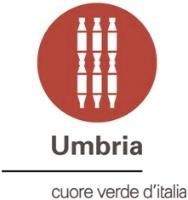 DETTAGLIO STRUTTURA(Art. 35 LR n. 8/2018)Denominazione  	Tipologia	 Indirizzo  	Classificazione (1)   	Frazione	- 	Comune	Prov.		CAP  	Recapiti telefonici	Fax	- Email			 Sito web  			Il sottoscritto	in qualità diImpresa Titolare  		 Legale rappresentante  		 P.IVA	PEC  	Unità (2)   	DICHIARARicettività totale(Albergo ed eventuale Dipendenza)Letti (3)	Bagni privati e riservati (4)  	Riepilogo	ricettività complessivaAlbergo classificato a 1 stella, 2 stelle e 3 stelle	Allegato C1Segue Dettaglio StrutturaDenominazione  	Tipologia		 Comune  	Classificazione  	Dettaglio ricettività Albergo……..Dettaglio ricettività Dipendenza (eventuale)	Classificazione (7)  	Indirizzo  	……..N.B. In ciascuna riga sono indicati i dati identificativi di ogni singola unità, aggiungendo le righe necessarieAlbergo classificato a 1 stella, 2 stelle e 3 stelle	Allegato C1Segue Dettaglio StrutturaDenominazione  	Tipologia		 Comune  	Classificazione  	Caratteristiche (8)In centro storico In area urbana In periferiaIn	campagna Riva lagoVista lagoServiziAccessibile	ai	diversamente	abili Animali ammessiAmmessi solo animali piccola taglia ParcheggioServizio transfert Wi-FiAria condizionataSpazi	per	convegni RistoranteServizio	di	ristorazione/catering Centro benesserePiscinaArea	giochi	per	bambini ManeggioBiciclette e/o Mountain bikeFirma del dichiaranteAlbergo classificato a 1 stella, 2 stelle e 3 stelle	Allegato C1ANNOTAZIONIGli Alberghi sono esercizi ricettivi aperti al pubblico, a gestione unitaria, che forniscono alloggio in camere e/o unità abitative ed altri servizi accessori e possono fornire alloggio anche presso una Dipendenza costituita da un immobile posto nelle immediate adiacenze degli stessi. Può essere prevista una sola Dipendenza per ciascun albergo, con una dotazione minima di 3 camere e di servizi centralizzati ubicati esclusivamente nella struttura principale. La Dipendenza non può essere considerata struttura ricettiva alberghiera autonoma (LR 8/2017 art. 16, commi 2 e 3)ClassificazioneGli Alberghi sono classificati in base ai requisiti posseduti, indicati nella Tabella A) allegata al Regolamento Regionale 8/2018, nel rispetto della normativa vigente, in particolare in materia di igiene a sanità, sicurezza, urbanistica, edilizia e prevenzione incendi e sono contrassegnati con 5 stelle, 4 stelle, 3 stelle, 2 stelle e 1 stella (RR 8/2018, art. 2, comma 1).La classificazione ha validità quinquennale e decorre dal 1° gennaio 2019 (RR 8/2018, art. 29). Per le strutture ricettive che iniziano l’attività nel corso del quinquennio, la classificazione ha validità per la frazione residua (RR 8/2018, art. 6)UnitàIl termine “unità” comprende sia le camere e le suite che le unità abitative autonome (monolocale, bilocale, trilocale, appartamento).Negli Alberghi classificati a uno, due e tre stelle le camere sono a uno, due, tre, quattro e oltre quattro posti letto, nel rispetto delle dimensioni minime di cui alla Tabella O) allegata al RR 8/2018, sia per le strutture già autorizzate (Sezione 1) che per quelle di nuova apertura o oggetto di ristrutturazione (Sezione 2) (RR 8/2018, art. 8, comma 1).Nella Dipendenza sono ammesse solo camere e/o suite.LettiNel numero dei posti letto non devono essere considerati gli eventuali Letti aggiunti che, ai sensi dell’art. 9 del Regolamento Regionale n. 8/2018, possono essere aggiunti solo in via temporanea ed esclusivamente su richiesta del cliente, qualora la superficie della camera ne consenta la fruibilità. I letti aggiunti devono essere rimossi al momento della partenza del cliente.Bagni privati e riservatiAi sensi della vigente normativa regionale le strutture alberghiere, comunque classificate, non possono mettere a disposizione dei clienti camere sprovviste di bagno privato o riservatoIl bagno privato è posto all’interno della cameraIl bagno riservato è posto all’esterno della camera, nelle immediate vicinanze, ed è ad uso esclusivo dei clienti di una sola cameraSuiteAi sensi dell’art. 7, RR 8/2018, “assumono la definizione di suite le camere composte da almeno due vani distinti, di cui uno allestito a salotto e uno a camera da letto e da servizi igienici privati”.Tipi di unità:Nella Dipendenza sono ammesse solo camere e/o suite.Camera singola con bagno privatoCamera singola con bagno riservatoCamera doppia con bagno privatoCamera doppia con bagno riservatoCamera tripla con bagno privatoCamera tripla con bagno riservatoCamera quadrupla con bagno privatoCamera quadrupla con bagno riservatoCamera oltre 4 letti con bagno privatoCamera oltre 4 letti con bagno riservatoSuiteMonolocaleBilocaleTrilocaleAppartamentoClassificazione DipendenzaLa dipendenza degli alberghi deve avere una classificazione uguale o inferiore di non più di una stella rispetto a quella della struttura alberghiera principale (RR 8/2018, art. 2, comma 4)CaratteristicheLe caratteristiche individuano una specifica localizzazione della struttura e saranno utilizzate ai fini di analisi statistica. La scelta è multipla, ma si invita a non duplicare le informazioni. Ad esempio, “Centro storico” è alternativo a “In area urbana”, ”Riva lago” può essere contestuale a “In area urbana”; “In periferia” è diverso da “In campagna”.ALLEGATO C2Albergo classificato a 4 stelle, 5 stelle e 5 stelle LussoDETTAGLIO STRUTTURA	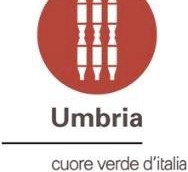 (Art. 35 LR n. 8/2018)Denominazione  	Tipologia	 Indirizzo  	Classificazione (1)   	Frazione  	Comune	Prov.		CAP  	Recapiti telefonici	Fax		 Email		-	 Sito web  			 Il sottoscritto	in qualità diImpresa Titolare  		 Legale rappresentante  		 P.IVA	PEC  	DICHIARAUnità (2)   	Ricettività totale(Albergo ed eventuale Dipendenza)Letti (3)		Bagni privati e riservati (4)  	Riepilogo	ricettivitàcomplessiva …………………Albergo classificato a 4 stelle, 5 stelle e 5 stelle Lusso	Allegato C2Segue Dettaglio StrutturaDenominazione  	Tipologia		 Comune  	Classificazione  	Dettaglio ricettività albergo……..Dettaglio ricettività Dipendenza (eventuale)	Classificazione (7)  	Indirizzo  	……..N.B. In ciascuna riga sono indicati i dati identificativi di ogni singola unità, aggiungendo le righe necessarieAlbergo classificato a 4 stelle, 5 stelle e 5 stelle Lusso	Allegato C2Segue Dettaglio StrutturaDenominazione  	Tipologia		 Comune  	Classificazione  	Caratteristiche (8)In centro storico In area urbana In periferiaIn	campagna Riva lagoVista lagoServiziAccessibile ai diversamente abili Animali ammessiAmmessi solo animali piccola taglia ParcheggioServizio transfert Wi-FiAria condizionata Spazi per convegni RistoranteServizio di ristorazione/catering Centro benesserePiscinaArea giochi per bambini ManeggioBiciclette e/o Mountain bikeFirma del dichiaranteAlbergo classificato a 4 stelle, 5 stelle e 5 stelle Lusso	Allegato C2ANNOTAZIONIGli Alberghi sono esercizi ricettivi aperti al pubblico, a gestione unitaria, che forniscono alloggio in camere e/o unità abitative ed altri servizi accessori e possono fornire alloggio anche presso una Dipendenza costituita da un immobile posto nelle immediate adiacenze degli stessi. Può essere prevista una sola Dipendenza per ciascun albergo, con una dotazione minima di 3 camere e di servizi centralizzati ubicati esclusivamente nella struttura principale. La Dipendenza non può essere considerata struttura ricettiva alberghiera autonoma (LR 8/2017 art. 16, commi 2 e 3).ClassificazioneGli Alberghi sono classificati in base ai requisiti posseduti, indicati nella Tabella A) allegata al Regolamento Regionale 8/2018, nel rispetto della normativa vigente, in particolare in materia di igiene a sanità, sicurezza, urbanistica, edilizia e prevenzione incendi e sono contrassegnati con 5 stelle, 4 stelle, 3 stelle, 2 stelle e 1 stella (RR 8/2018, art. 2, comma 1). Gli Alberghi classificati 5 stelle assumono la denominazione aggiuntiva “Lusso” quando l’immobile presenta eccezionali caratteristiche strutturali, di arredamento e di servizi (RR 8/2018, art. 2, comma 2).La classificazione ha validità quinquennale e decorre dal 1° gennaio 2019 (RR 8/2018, art. 29). Per le strutture ricettive che iniziano l’attività nel corso del quinquennio, la classificazione ha validità per la frazione residua (RR 8/2018, art. 6)UnitàIl termine “unità” comprende sia le camere e le suite che le unità abitative autonome (monolocale, bilocale, trilocale,appartamento).Negli Alberghi classificati a quattro, cinque stelle e cinque stelle Lusso le camere sono a uno, due, tre, quattro posti letto, nel rispetto delle dimensioni minime di cui alla Tabella O) allegata al RR 8/2018, sia per le strutture già autorizzate (Sezioneche per quelle di nuova apertura o oggetto di ristrutturazione (Sezione 2) (RR 8/2018, art. 8, comma 2). Nella Dipendenza sono ammesse solo camere e/o suite.LettiNel numero dei posti letto non devono essere considerati gli eventuali Letti aggiunti che, ai sensi dell’art. 9 del Regolamento Regionale n. 8/2018, possono essere aggiunti solo in via temporanea ed esclusivamente su richiesta del cliente, qualora la superficie della camera ne consenta la fruibilità. I letti aggiunti devono essere rimossi al momento della partenza del cliente.Bagni privati e riservatiAi sensi della vigente normativa regionale le strutture alberghiere, comunque classificate, non possono mettere a disposizione dei clienti camere sprovviste di bagno privato o riservatoIl bagno privato è posto all’interno della cameraIl bagno riservato è posto all’esterno della camera, nelle immediate vicinanze, ed è ad uso esclusivo dei clienti di una sola cameraSuiteAi sensi dell’art. 7, RR 8/2018, “assumono la definizione di suite le camere composte da almeno due vani distinti, di cui uno allestito a salotto e uno a camera da letto e da servizi igienici privati”.Tipi di unità:Nella Dipendenza sono ammesse solo camere e/o suiteCamera singola con bagno privatoCamera singola con bagno riservatoCamera doppia con bagno privatoCamera doppia con bagno riservatoCamera tripla con bagno privatoCamera tripla con bagno riservatoCamera quadrupla con bagno privatoCamera quadrupla con bagno riservatoSuiteMonolocaleBilocaleTrilocaleAppartamentoClassificazione DipendenzaLa dipendenza degli alberghi deve avere una classificazione uguale o inferiore di non più di una stella rispetto a quella della struttura alberghiera principale (RR 8/2018, art. 2, comma 4)CaratteristicheLe caratteristiche individuano una specifica localizzazione della struttura e saranno utilizzate ai fini di analisi statistica. La scelta è multipla, ma si invita a non duplicare le informazioni. Ad esempio, “Centro storico” è alternativo a “In area urbana”, ”Riva lago” può essere contestuale a “In area urbana”; “In periferia” è diverso da “In campagna”.ALLEGATO C3Albergo diffuso classificato 3 stelleDETTAGLIO STRUTTURA(Art. 35 LR n. 8/2018)Denominazione  	Tipologia	 Indirizzo  	Classificazione (1)   	Frazione	- 	Comune	Prov.		CAP  	Recapiti telefonici	Fax	 Email		 Sito web  		 Il sottoscritto	in qualità diImpresa Titolare  		 Legale rappresentante  		 P.IVA	PEC  	DICHIARARicettività totaleUnità (2)		Letti (3)	Bagni privati e riservati (4)  	Riepilogo	ricettività complessivaAlbergo diffuso classificato 3 stelle	Allegato C3Segue Dettaglio StrutturaDenominazione  	Tipologia		 Comune  	Classificazione  	Dettaglio ricettività……..N.B. In ciascuna riga sono indicati i dati identificativi di ogni singola unità, aggiungendo le righe necessarieAlbergo diffuso classificato 3 stelle	Allegato C3Segue Dettaglio StrutturaDenominazione  	Tipologia		 Comune  	Classificazione  	Caratteristiche (7)In centro storico In area urbana In periferiaIn	campagna Riva lagoVista lagoServiziAccessibile ai diversamente abili Animali ammessiAmmessi solo animali piccola taglia ParcheggioServizio transfert Wi-FiAria condizionata Spazi per convegni RistoranteServizio di ristorazione/catering Centro benesserePiscinaArea giochi per bambini ManeggioBiciclette e/o Mountain bikeFirma del dichiaranteAlbergo diffuso classificato 3 stelle	Allegato C3ANNOTAZIONIGli alberghi diffusi sono strutture ricettive alberghiere situate nei centri storici minori, caratterizzate dalla centralizzazione in un unico edificio dei servizi comuni e dalla dislocazione delle unità abitative in uno o più edifici separati. Le unità abitative sono dotate di arredi, attrezzature e servizi tra di loro omogenei (LR 8/2017 art. 16, comma 4)Con deliberazione n. 357/2015 la Giunta regionale ha stabilito le caratteristiche dei centri storici minori nei quali è consentita la realizzazione di Alberghi diffusi, nonché la distanza massima tra l’edificio in cui sono ubicati i servizi comuni e le unità abitative.ClassificazioneGli Alberghi diffusi sono classificati in base ai requisiti posseduti, indicati nella Tabella A) allegata al Regolamento Regionale 8/2018, nel rispetto della normativa vigente, in particolare in materia di igiene a sanità, sicurezza, urbanistica, edilizia e prevenzione incendi e sono contrassegnati con 5 stelle, 4 stelle, 3 stelle (RR 8/2018, art. 2, commi 1 e 3).La classificazione ha validità quinquennale e decorre dal 1° gennaio 2019 (RR 8/2018, art. 29). Per le strutture ricettive che iniziano l’attività nel corso del quinquennio, la classificazione ha validità per la frazione residua (RR 8/2018, art. 6)UnitàIl termine “unità” comprende sia le camere e le suite che le unità abitative autonome (monolocale, bilocale,trilocale, appartamento).Negli Alberghi diffusi classificati a tre stelle le camere sono a uno, due, tre, quattro e oltre quattro posti letto, nel rispetto delle dimensioni minime di cui alla Tabella O) allegata al RR 8/2018, sia per le strutture già autorizzate (Sezione 1) che per quelle di nuova apertura o oggetto di ristrutturazione (Sezione 2) (RR 8/2018, art. 8, comma 1)LettiNel numero dei posti letto non devono essere considerati gli eventuali Letti aggiunti che, ai sensi dell’art. 9 del Regolamento Regionale n. 8/2018, possono essere aggiunti solo in via temporanea ed esclusivamente su richiesta del cliente, qualora la superficie della camera ne consenta la fruibilità. I letti aggiunti devono essere rimossi al momento della partenza del cliente.Bagni privati e riservatiAi sensi della vigente normativa regionale le strutture alberghiere, comunque classificate, non possono mettere a disposizione dei clienti camere sprovviste di bagno privato o riservatoIl bagno privato è posto all’interno della cameraIl bagno riservato è posto all’esterno della camera, nelle immediate vicinanze, ed è ad uso esclusivo dei clienti di una sola cameraSuiteAi sensi dell’art. 7, RR 8/2018, “assumono la definizione di suite le camere composte da almeno due vani distinti, di cui uno allestito a salotto e uno a camera da letto e da servizi igienici privati”.Tipi di unità:Camera singola con bagno privatoCamera singola con bagno riservatoCamera doppia con bagno privatoCamera doppia con bagno riservatoCamera tripla con bagno privatoCamera tripla con bagno riservatoCamera quadrupla con bagno privatoCamera quadrupla con bagno riservatoCamera oltre 4 letti con bagno privatoCamera oltre 4 letti con bagno riservatoSuiteMonolocaleBilocaleTrilocaleAppartamentoCaratteristicheLe caratteristiche individuano una specifica localizzazione della struttura e saranno utilizzate ai fini di analisi statistica. La scelta è multipla, ma si invita a non duplicare le informazioni. Ad esempio, “Centro storico” è alternativo a “In area urbana”, ”Riva lago” può essere contestuale a “In area urbana”; “In periferia” è diverso da “In campagna”.ALLEGATO C4Albergo diffuso classificato a 4 stelle, 5 stelle e 5 stelle LussoDETTAGLIO STRUTTURA(Art. 35 LR n. 8/2018)Denominazione  	Tipologia	 Indirizzo  	Classificazione (1)   	Frazione  	Comune	Prov.		CAP  	Recapiti telefonici	Fax	 Email		 Sito web  		 Il sottoscritto	in qualità diImpresa Titolare  		 Legale rappresentante  		 P.IVA	PEC  	DICHIARARicettività totaleUnità (2)	Letti (3)		Bagni privati e riservati (4)  	Riepilogo	ricettività complessivaAlbergo diffuso classificato a 4 stelle, 5 stelle e 5 stelle Lusso	Allegato C4Segue Dettaglio StrutturaDenominazione  	Tipologia		 Comune  	Classificazione  	Dettaglio ricettività……..N.B. In ciascuna riga sono indicati i dati identificativi di ogni singola unità, aggiungendo le righe necessarieAlbergo diffuso classificato a 4 stelle, 5 stelle e 5 stelle Lusso	Allegato C4Segue Dettaglio StrutturaDenominazione  	Tipologia		 Comune  	Classificazione  	Caratteristiche (7)In centro storico In area urbanaIn periferiaIn campagna Riva lago Vista lagoServiziAccessibile ai diversamente abili Animali ammessiAmmessi solo animali piccola taglia ParcheggioServizio	transfert Wi-FiAria condizionata Spazi per convegni RistoranteServizio di ristorazione/catering Centro benesserePiscinaArea giochi per bambini ManeggioBiciclette e/o Mountain bikeFirma del dichiaranteAlbergo diffuso classificato a 4 stelle, 5 stelle e 5 stelle Lusso	Allegato C4ANNOTAZIONIGli alberghi diffusi sono strutture ricettive alberghiere situate nei centri storici minori, caratterizzate dalla centralizzazione in un unico edificio dei servizi comuni e dalla dislocazione delle unità abitative in uno o più edifici separati. Le unità abitative sono dotate di arredi, attrezzature e servizi tra di loro omogenei (LR 8/2017 art. 16, comma 4).Con deliberazione n. 357/2015 la Giunta regionale ha stabilito le caratteristiche dei centri storici minori nei quali è consentita la realizzazione di Alberghi diffusi, nonché la distanza massima tra l’edificio in cui sono ubicati i servizi comuni e le unità abitative.ClassificazioneGli Alberghi diffusi sono classificati in base ai requisiti posseduti, indicati nella Tabella A) allegata al Regolamento Regionale 8/2018, nel rispetto della normativa vigente, in particolare in materia di igiene a sanità, sicurezza, urbanistica, edilizia e prevenzione incendi e sono contrassegnati con 5 stelle, 4 stelle, 3 stelle (RR 8/2018, art. 2, commi 1 e 3).Gli Alberghi diffusi classificati 5 stelle assumono la denominazione aggiuntiva “Lusso” quando l’immobile presentaeccezionali caratteristiche strutturali, di arredamento e di servizi (RR 8/2018, art. 2, comma 2).La classificazione ha validità quinquennale e decorre dal 1° gennaio 2019 (RR 8/2018, art. 29). Per le strutture ricettive che iniziano l’attività nel corso del quinquennio, la classificazione ha validità per la frazione residua (RR 8/2018, art. 6)UnitàIl termine “unità” comprende sia le camere e le suite che le unità abitative autonome (monolocale, bilocale, trilocale, appartamento).Negli Alberghi diffusi classificati a quattro stelle, cinque stelle e cinque stelle Lusso le camere sono a uno, due, tre, quattro posti letto, nel rispetto delle dimensioni minime di cui alla Tabella O) allegata al RR 8/2018, sia per le strutture già autorizzate (Sezione 1) che per quelle di nuova apertura o oggetto di ristrutturazione (Sezione 2) (RR 8/2018, art. 8, c. 2)LettiNel numero dei posti letto non devono essere considerati gli eventuali Letti aggiunti che, ai sensi dell’art. 9 del Regolamento Regionale n. 8/2018, possono essere aggiunti solo in via temporanea ed esclusivamente su richiesta del cliente, qualora la superficie della camera ne consenta la fruibilità. I letti aggiunti devono essere rimossi al momento della partenza del cliente.Bagni privati e riservatiAi sensi della vigente normativa regionale le strutture alberghiere, comunque classificate, non possono mettere a disposizione dei clienti camere sprovviste di bagno privato o riservatoIl bagno privato è posto all’interno della cameraIl bagno riservato è posto all’esterno della camera, nelle immediate vicinanze, ed è ad uso esclusivo dei clienti di una sola cameraSuiteAi sensi dell’art. 7, RR 8/2018, “assumono la definizione di suite le camere composte da almeno due vani distinti, di cui uno allestito a salotto e uno a camera da letto e da servizi igienici privati”.Tipi di unità:Camera singola con bagno privatoCamera singola con bagno riservatoCamera doppia con bagno privatoCamera doppia con bagno riservatoCamera tripla con bagno privatoCamera tripla con bagno riservatoCamera quadrupla con bagno privatoCamera quadrupla con bagno riservatoSuiteMonolocaleBilocaleTrilocaleAppartamentoCaratteristicheLe caratteristiche individuano una specifica localizzazione della struttura e saranno utilizzate ai fini di analisi statistica. La scelta è multipla, ma si invita a non duplicare le informazioni. Ad esempio, “Centro storico” è alternativo a “In area urbana”, ”Riva lago” può essere contestuale a “In area urbana”; “In periferia” è diverso da “In campagna”.ALLEGATO C5Villaggio-Albergo classificato a 3 stelleDETTAGLIO STRUTTURA(Art. 35 LR n. 8/2018)Denominazione  	Tipologia	 Indirizzo  	Classificazione (1)   	Frazione  	Comune	Prov.		CAP  	Recapiti telefonici	Fax	 Email		 Sito web  		 Il sottoscritto	in qualità diImpresa Titolare  		 Legale rappresentante  		 P.IVA	PEC  	DICHIARAUnità (2  	Ricettività totaleLetti (3)	Bagni privati e riservati (4)  	Riepilogo	ricettività complessivaVillaggio-Albergo classificato a 3 stelle	Allegato C5Segue Dettaglio StrutturaDenominazione  	Tipologia		 Comune  	Classificazione  	Dettaglio ricettività……..N.B. In ciascuna riga sono indicati i dati identificativi di ogni singola unità, aggiungendo le righe necessarieVillaggio-Albergo classificato a 3 stelle	Allegato C5Segue Dettaglio StrutturaDenominazione  	Tipologia		 Comune  	Classificazione  	Caratteristiche (7)In centro storico In area urbana In periferiaIn	campagna Riva lagoVista lagoServiziAccessibile ai diversamente abili Animali ammessiAmmessi solo animali piccola taglia ParcheggioServizio	transfert Wi-FiAria condizionata Spazi per convegni RistoranteServizio di ristorazione/catering Centro benesserePiscinaArea giochi per bambini ManeggioBiciclette e/o Mountain bikeFirma del dichiaranteVillaggio-Albergo classificato a 3 stelle	Allegato CANNOTAZIONIAssumono la denominazione di Villaggi-albergo gli esercizi dotati dei requisiti propri degli alberghi, caratterizzati dalla centralizzazione dei servizi in funzione di più stabili facenti parte di uno stesso complesso e inseriti in area attrezzata per il soggiorno e lo svago della clientela (LR 8/2018, art. 16, comma 5)ClassificazioneI Villaggi-albergo sono classificati in base ai requisiti posseduti, indicati nella Tabella A) allegata al Regolamento Regionale 8/2018, nel rispetto della normativa vigente, in particolare in materia di igiene a sanità, sicurezza, urbanistica, edilizia e prevenzione incendi e sono contrassegnati con 5 stelle, 4 stelle, 3 stelle (RR 8/2018, art. 2, commi 1 e 3).La classificazione ha validità quinquennale e decorre dal 1° gennaio 2019 (RR 8/2018, art. 29). Per le strutture ricettive che iniziano l’attività nel corso del quinquennio, la classificazione ha validità per la frazione residua (RR 8/2018, art. 6)UnitàIl termine “unità” comprende sia le camere e le suite che le unità abitative autonome (monolocale, bilocale,trilocale, appartamento)Nei Villaggi-albergo classificati a tre stelle le camere sono a uno, due, tre, quattro e oltre quattro posti letto, nel rispetto delle dimensioni minime di cui alla Tabella O) allegata al RR 8/2018, sia per le strutture già autorizzate (Sezione 1) che per quelle di nuova apertura o oggetto di ristrutturazione (Sezione 2) (RR 8/2018, art. 8, comma 1)LettiNel numero dei posti letto non devono essere considerati gli eventuali Letti aggiunti che, ai sensi dell’art. 9 del Regolamento Regionale n. 8/2018, possono essere aggiunti solo in via temporanea ed esclusivamente su richiesta del cliente, qualora la superficie della camera ne consenta la fruibilità. I letti aggiunti devono essere rimossi al momento della partenza del cliente.Bagni privati e riservatiAi sensi della vigente normativa regionale le strutture alberghiere, comunque classificate, non possono mettere a disposizione dei clienti camere sprovviste di bagno privato o riservatoIl bagno privato è posto all’interno della cameraIl bagno riservato è posto all’esterno della camera, nelle immediate vicinanze, ed è ad uso esclusivo dei clienti di una sola cameraSuiteAi sensi dell’art. 7, RR 8/2018, “assumono la definizione di suite le camere composte da almeno due vani distinti, di cui uno allestito a salotto e uno a camera da letto e da servizi igienici privati”.Tipi di unità:Camera singola con bagno privatoCamera singola con bagno riservatoCamera doppia con bagno privatoCamera doppia con bagno riservatoCamera tripla con bagno privatoCamera tripla con bagno riservatoCamera quadrupla con bagno privatoCamera quadrupla con bagno riservatoCamera oltre 4 letti con bagno privatoCamera oltre 4 letti con bagno riservatoSuiteMonolocaleBilocaleTrilocaleAppartamentoCaratteristicheLe caratteristiche individuano una specifica localizzazione della struttura e saranno utilizzate ai fini di analisi statistica. La scelta è multipla, ma si invita a non duplicare le informazioni. Ad esempio, “Centro storico” è alternativo a “In area urbana”, ”Riva lago” può essere contestuale a “In area urbana”; “In periferia” è diverso da “In campagna”.ALLEGATO C6Villaggio-Albergo classificato a 4 stelle, 5 stelle e 5 stelle lussoDETTAGLIO STRUTTURA(Art. 35 LR n. 8/2018)Denominazione  	Tipologia	 Indirizzo  	Classificazione (1)   	Frazione  	Comune	Prov.		CAP  	Recapiti telefonici	Fax		 Email		-	 Sito web  			 Il sottoscritto	in qualità diImpresa Titolare  		 Legale rappresentante  		 P.IVA	PEC  	DICHIARARicettività totaleUnità (2)		Letti (3)	Bagni privati e riservati (4)Riepilogo	ricettività complessivaVillaggio-Albergo classificato a 4 stelle, 5 stelle e 5 stelle lusso	Allegato C6Segue Dettaglio StrutturaDenominazione  	Tipologia		 Comune  	Classificazione  	Dettaglio ricettività……..N.B. In ciascuna riga sono indicati i dati identificativi di ogni singola unità, aggiungendo le righe necessarieVillaggio-Albergo classificato a 4 stelle, 5 stelle e 5 stelle lusso	Allegato C6Segue Dettaglio StrutturaDenominazione  	Tipologia		 Comune  	Classificazione  	Caratteristiche (7)In centro storico In area urbanaIn periferiaIn campagna Riva lago Vista lagoServiziAccessibile ai diversamente abili Animali ammessiAmmessi solo animali piccola taglia ParcheggioServizio transfert Wi-FiAria condizionata Spazi per convegni RistoranteServizio di ristorazione/catering Centro benesserePiscinaArea	giochi	per bambini Maneggio Biciclette e/o Mountain bikeFirma del dichiaranteVillaggio-Albergo classificato a 4 stelle, 5 stelle e 5 stelle lusso	Allegato C6ANNOTAZIONI	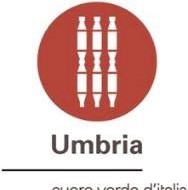 Assumono la denominazione di Villaggi-albergo gli esercizi dotati dei requisiti propri degli alberghi, caratterizzati dalla centralizzazione dei servizi in funzione di più stabili facenti parte di uno stesso complesso e inseriti in area attrezzata per il soggiorno e lo svago della clientela (LR 8/2018, art. 16, comma 5)ClassificazioneI Villaggi-albergo sono classificati in base ai requisiti posseduti, indicati nella Tabella A) allegata al Regolamento Regionale 8/2018, nel rispetto della normativa vigente, in particolare in materia di igiene a sanità, sicurezza, urbanistica, edilizia e prevenzione incendi e sono contrassegnati con 5 stelle, 4 stelle, 3 stelle (RR 8/2018, art. 2, commi 1 e 3).La classificazione ha validità quinquennale e decorre dal 1° gennaio 2019 (RR 8/2018, art. 29). Per le strutture ricettive che iniziano l’attività nel corso del quinquennio, la classificazione ha validità per la frazione residua (RR 8/2018, art. 6)UnitàIl termine “unità” comprende sia le camere e le suite che le unità abitative autonome (monolocale, bilocale, trilocale, appartamento)Nei Villaggi-albergo classificati a quattro stelle, cinque stelle e cinque stelle Lusso le camere sono a uno, due, tre e quattro posti letto, nel rispetto delle dimensioni minime di cui alla Tabella O) allegata al RR 8/2018, sia per le strutture già autorizzate (Sezione 1) che per quelle di nuova apertura o oggetto di ristrutturazione (Sezione 2) (RR 8/2018, art. 8, comma 1)LettiNel numero dei posti letto non devono essere considerati gli eventuali Letti aggiunti che, ai sensi dell’art. 9 del Regolamento Regionale n. 8/2018, possono essere aggiunti solo in via temporanea ed esclusivamente su richiesta del cliente, qualora la superficie della camera ne consenta la fruibilità. I letti aggiunti devono essere rimossi al momento della partenza del cliente.Bagni privati e riservatiAi sensi della vigente normativa regionale le strutture alberghiere, comunque classificate, non possono mettere a disposizione dei clienti camere sprovviste di bagno privato o riservatoIl bagno privato è posto all’interno della cameraIl bagno riservato è posto all’esterno della camera, nelle immediate vicinanze, ed è ad uso esclusivo dei clienti di una sola cameraSuiteAi sensi dell’art. 7, RR 8/2018, “assumono la definizione di suite le camere composte da almeno due vani distinti, di cui uno allestito a salotto e uno a camera da letto e da servizi igienici privati”.Tipi di unità:Camera singola con bagno privatoCamera singola con bagno riservatoCamera doppia con bagno privatoCamera doppia con bagno riservatoCamera tripla con bagno privatoCamera tripla con bagno riservatoCamera quadrupla con bagno privatoCamera quadrupla con bagno riservatoSuiteMonolocaleBilocaleTrilocaleAppartamentoCaratteristicheLe caratteristiche individuano una specifica localizzazione della struttura e saranno utilizzate ai fini di analisi statistica. La scelta è multipla, ma si invita a non duplicare le informazioni. Ad esempio, “Centro storico” è alternativo a “In area urbana”, ”Riva lago” può essere contestuale a “In area urbana”; “In periferia” è diverso da “In campagna”.43Al SUAPE del	Comune di                            BEVAGNAPEC / Posta elettronicacomune.bevagna@postacert.umbria.itCompilato a cura del SUAPEPraticaAl SUAPE del	Comune di                            BEVAGNAPEC / Posta elettronicacomune.bevagna@postacert.umbria.itdel Protocollodel Protocollo1 – DATI DEL DICHIARANTECognome													Nome			 codice fiscale |    |	|	|	|	|	|	|	|	|	|	|	|	|		|	|	|	sesso |  |Nato/a a	prov. |   |	| Stato 	il |   |	|/|   |	|/|   |	|	|	|				cittadinanza								 estremi del documento di soggiorno						(se cittadino non UE) rilasciato da											il |   |		|/|   |	|/|    |	|	|	| scadenza |   |		|/|    |		|/|    |		|	|	|residente in	prov. |   |	|	Stato  	indirizzo	n.	C.A.P.	|   |	|	|	|	|PEC / posta elettronica		Telefono fisso / cellulare   		 in qualità di	 Titolare	 Legale rappresentante		 Altro  	2 – DATI DELLA DITTA/SOCIETA’/IMPRESADenominazione	(nome	della	ditta	o	azienda	o	ragione	sociale)Forma giuridica    	 codice fiscale / p. IVA  		 Informazione indispensabile all’accesso alle banche datiiscritta alla Camera di Commercio (C.C.I.A.A.) di	prov. |   |	| n. REA|   |	|	|	|	|	|	|non ancora iscritta1non necessita di iscrizione al R.I. della C.C.I.A.A.con sede legale in:Comune                                                       prov. |    |   |        Stato  			 indirizzo                                                                                                   n.	C.A.P.   |   |   |   |   |   | Telefono fisso / cell	fax.     		PEC   	Altro domicilio elettronico per inviodelle comunicazioni inerenti la pratica  	Forma giuridica    	 codice fiscale / p. IVA  		 Informazione indispensabile all’accesso alle banche datiiscritta alla Camera di Commercio (C.C.I.A.A.) di	prov. |   |	| n. REA|   |	|	|	|	|	|	|non ancora iscritta1non necessita di iscrizione al R.I. della C.C.I.A.A.con sede legale in:Comune                                                       prov. |    |   |        Stato  			 indirizzo                                                                                                   n.	C.A.P.   |   |   |   |   |   | Telefono fisso / cell	fax.     		PEC   	Altro domicilio elettronico per inviodelle comunicazioni inerenti la pratica  	3 – DATI DEL PROCURATORE/DELEGATO(compilare in caso di conferimento di procura)3 – DATI DEL PROCURATORE/DELEGATO(compilare in caso di conferimento di procura)Cognome								Nome	 codice fiscale |   |	|   |   |   |   |	|	|   |   |   |	|	|	|	|		|Nato/a a	prov. |   |	| Stato 	il |   |	|/|   |	|/|    |   |	|	|residente in	prov. |   |	|	Stato						 indirizzo			n.	C.A.P.	|   |	| |   |   | PEC / posta elettronica  							 Telefono fisso / cellulare    									in qualità diProcuratore/delegatoAgenzia per le imprese	Denominazione	_ 	Inizio attività per attività ricettive alberghiereInizio attività per attività ricettive alberghiereINDIRIZZO DELL’ATTIVITA’Compilare se diverso da quello della ditta/società/impresaINDIRIZZO DELL’ATTIVITA’Compilare se diverso da quello della ditta/società/impresaVia/piazza						n.				 Piano		interno								 Comune			prov. |   |   |	C.A.P.   |   |	|	|	| | Stato	Telefono fisso			cellulare     						Via/piazza						n.				 Piano		interno								 Comune			prov. |   |   |	C.A.P.   |   |	|	|	| | Stato	Telefono fisso			cellulare     						DATI CATASTALIDATI CATASTALIFoglio n.		map.	(se presenti) sub.	sez.	 Catasto:	 fabbricatiFoglio n.		map.	(se presenti) sub.	sez.	 Catasto:	 fabbricati1 – APERTURA1 – APERTURAIl/la sottoscritto/a SEGNALA l’avvio dell’attività di una struttura ricettiva alberghiera:Denominazione della struttura  	Esercizio a carattereAnnualePeriodo di apertura	dal |    |   |	|	| al |   |   |   |	| (gg/mm)dal |    |   |	|	| al |   |   |   |	| (gg/mm)Tipologia di esercizioalbergoalbergo diffusovillaggi - albergoClassificazione dichiarata  	La planimetria è stata presentata in data |   |   |/|   |   |/|   |   |	|  |.prot. n 	Il/la sottoscritto/a SEGNALA l’avvio dell’attività di una struttura ricettiva alberghiera:Denominazione della struttura  	Esercizio a carattereAnnualePeriodo di apertura	dal |    |   |	|	| al |   |   |   |	| (gg/mm)dal |    |   |	|	| al |   |   |   |	| (gg/mm)Tipologia di esercizioalbergoalbergo diffusovillaggi - albergoClassificazione dichiarata  	La planimetria è stata presentata in data |   |   |/|   |   |/|   |   |	|  |.prot. n 	DICHIARAZIONI SUL POSSESSO DEI REQUISITI DI ONORABILITA’Il/la sottoscritto/a, consapevole delle sanzioni penali previste dalla legge per le false dichiarazioni (art.76 del DPR 445 del 2000 e Codice penale), sotto la propria responsabilità,dichiara:di essere in possesso dei requisiti di onorabilità previsti dalla Legge;Quali sono i requisiti di onorabilità previsti dalla legge per l’esercizio dell’attività?(R.D. n. 773/1931, artt. 11 e 92)2non aver riportato una condanna a pena restrittiva della libertà personale superiore a tre anni per delitto non colposo, salvo aver successivamente ottenuto la riabilitazione;non essere stato sottoposto a sorveglianza speciale o a misure di sicurezza personale o essere stato dichiarato delinquente abituale, professionale o per tendenza;non aver riportato condanne per delitti contro la personalità dello Stato o contro l'ordine pubblico, ovvero per delitti contro le persone commessi con violenza, o per furto, rapina, estorsione, sequestro di persona a scopo di rapina o di estorsione, o per violenza o resistenza all'autorità, e poter comunque provare la propria buona condotta;non essere stato condannato per reati contro la moralità pubblica e il buon costume, o contro la sanità pubblica o per giuochi d'azzardo, o per delitti commessi in istato di ubriachezza o per contravvenzioni concernenti la prevenzione dell'alcoolismo, o per infrazioni alla legge sul lotto, o per abuso di sostanze stupefacenti.che non sussistono nei propri confronti le cause di divieto, di decadenza o di sospensione previste dalla legge (art. 67 del D.Lgs. 06/09/2011, n. 159, “Effetti delle misure di prevenzione previste dal Codice delle leggi antimafia e delle misure di prevenzione, nonché nuove disposizioni in materia di documentazione antimafia”).Quali sono le cause di divieto, decadenza o sospensione previste dalla legge (D.Lgs. n. 159/2011)?provvedimenti definitivi di applicazione delle misure di prevenzione personale (sorveglianza speciale di pubblica sicurezza oppure obbligo di soggiorno nel comune di residenza o di dimora abituale - art. 5 del D.Lgs 159/2011);condanne con sentenza definitiva o confermata in appello per uno dei delitti consumati o tentati elencati nell’art. 51, comma 3-bis, del Codice di procedura penale (per esempio, associazione di tipo mafioso o associazione finalizzata al traffico di stupefacenti, ecc.).NOMINA DEL RAPPRESENTANTE(Eventuale)Il(la sottoscritto/a dichiara inoltre di voler nominare come proprio rappresentante, ai sensi degli artt. 8 e 93 del T.U.L.P.S., approvato con R.D. n. 773/1931, il/la signor/a:Nome	Cognome	che ha compilato l’allegato B.(Sezione ripetibile in caso di ulteriori rappresentanti)DOTAZIONI E SERVIZI DELLA STRUTTURAIl/la sottoscritto/a dichiara che la struttura:Somministrazione di alimenti e bevandenon ha servizio di somministrazione di alimenti e bevandeprevede la somministrazione di alimenti e bevande agli alloggiati, ai loro ospiti e a coloro che sono presenti in caso di eventi o manifestazioniha un servizio di somministrazione di alimenti e bevande aperto al pubblicoPiscinanon ha impianti ad uso natatorioha n.	impianti natatori riservati agli alloggiati di: mq.	, mq. 	ha n.	impianti natatori aperti al pubblico: di mq.	, mq.  	Centro estetico/benesserenon è dotata di centro estetico/benessereè dotata di centro estetico riservato agli alloggiatiè dotata di centro estetico aperto al pubblicoPalestra o sala con attrezzi da palestranon è dotata di sala con attrezzi da palestraè dotata di sala con attrezzi da palestra riservata agli alloggiatiè dotata di sala con attrezzi da palestra aperta al pubblico Altro3   	Specificare quali servizi sono gestiti da altri soggetti:Servizio	Soggetto gestore  	 Servizio	Soggetto gestore  	 Servizio	Soggetto gestore  	CAPACITA’ RICETTIVARicettività totale(Albergo ed eventuale dipendenza)Unità		Letti		Bagni privati e riservati  	Riepilogo ricettività complessivaALTRE DICHIARAZIONIIl/la sottoscritto/a dichiara, relativamente ai locali di esercizio:di aver rispettato le norme urbanistiche, edilizie, igienico-sanitarie, di sicurezza nei luoghi di lavoro e, fatte salve le deroghe in corso, di prevenzione incendidi aver rispettato le norme relative alla destinazione d’usodi essere a conoscenza degli obblighi di cui all’articolo 36 della l.r. n. 8/2017obbligo di evidenziare all’esterno della struttura, in modo visibile, la propria tipologia, l’esatta denominazione e ilnumero delle stelle corrispondenti alla classificazione attribuita;obbligo di evidenziare le proprie generalità e la partita IVA in caso di pubblicità della struttura con qualunque mezzo;esporre in modo visibile, all’interno della struttura la SCIA e il dettaglio struttura;rispetto delle vigenti normative in materia fiscale e di sicurezza, comunicazione dei flussi turistici secondo le modalità di cui alla lettera e) e denuncia degli ospiti in base alle indicazioni dell’autorità di pubblica sicurezza;ai fini della comunicazione dei flussi turistici, il titolare della struttura ricettiva registra giornalmente l’arrivo e la partenza di ciascun ospite ed anche il numero delle camere occupate su apposita procedura telematica predisposta dalla Regione, nel rispetto della normativa vigente in materia di protezione e trattamento dei dati personali;il titolare della struttura ricettiva che intende procedere alla chiusura temporanea o alla cessazione dell’attività deve darne comunicazione al SUAPE del Comune competente per territorio. Il periodo di chiusura temporanea dell’attività non può essere superiore a dodici mesi; decorso tale termine l’attività è definitivamente cessata.di aver stipulato polizza assicurativa di responsabilità civile nei confronti del cliente n.	in data 	presso	, di cui si impegna a comunicare annualmente il rinnovoche la struttura ricettiva alberghiera sopra descritta è in possesso dei requisiti minimi obbligatori previsti dal regolamento regionale 13 settembre 2018, n. 8 per la classificazione nel numero di stelle dichiarato, come indicati (barrare la casella corrispondente alla struttura ricettiva all’aria aperta segnalata)Tabella A – alberghi, alberghi diffusi e villaggi - albergoaltro: di aver rispettato le disposizioni di cui alla DGR 26/07/2011 n. 847 “Art. 5-bis comma 3 l.r. 24/1999 –Approvazione indirizzi e criteri qualitativi per l’insediamento di esercizi di somministrazione di alimenti e bevande” e lerelative disposizioni comunali di attuazione.Il/la sottoscritto/a dichiara, inoltre:di impegnarsi a comunicare ogni variazione relativa a stati, fatti, condizioni e titolarità rispetto a quanto dichiaratoDOCUMENTAZIONE ALLEGATA ALLA SCIADOCUMENTAZIONE ALLEGATA ALLA SCIADOCUMENTAZIONE ALLEGATA ALLA SCIAAllegatoDenominazioneCasi in cui è previstoProcura/delegaNel caso di procura/delega a presentare la segnalazioneCopia del documento di identità del/i titolare/iNel caso in cui la segnalazione non sia sottoscritta in forma digitale e in assenza di procuraPlanimetria quotata dei localiNel caso in cui non sia già in possesso della PADichiarazioni sul possesso dei requisiti da parte degli altri soggetti (Allegato A) + copia del documento di identitàSempre, in presenza di soggetti (es. soci) diversi dal dichiaranteDichiarazioni sul possesso dei requisiti da parte del rappresentante (Allegato B) + copia del documento di identitàSempre, in presenza di un rappresentanteDichiarazione dettaglio struttura di cui ai modelli approvati con la DGR 100/2019 (Allegati C1, C2, C3, C4, C5, C6)SempreALTRE SEGNALAZIONI O COMUNICAZIONI PRESENTATE IN ALLEGATO ALLA SCIAALTRE SEGNALAZIONI O COMUNICAZIONI PRESENTATE IN ALLEGATO ALLA SCIAALTRE SEGNALAZIONI O COMUNICAZIONI PRESENTATE IN ALLEGATO ALLA SCIAAllegatoDenominazioneCasi in cui è previstoNotifica sanitaria (art. 6, Reg. CE n. 852/2004)In caso di esercizio che effettua la somministrazione di alimenti e bevande agli alloggiati, ai loro ospiti e a coloro che sono presenti in caso di eventi o manifestazioniSCIA somministrazioneIn caso di esercizio che effettua la somministrazione di alimenti e bevande al pubblicoSCIA per insegna di esercizioIn caso di attività che preveda insegna esterna (dove è prevista la SCIA)SCIA prevenzione incendiIn caso di esercizio con capacità ricettiva superiore a 25 posti letto o comunque in caso di attività soggetta ai controlli di prevenzione incendiAltre SCIA o altre comunicazioni per l’avvio di specificheattivitàSe espressamente previste dalla normativa di settoreAltre comunicazioni o segnalazioni previste dalla normativa regionaleSe espressamente previste dalla normativa regionale di settoreRICHIESTA DI AUTORIZZAZIONI PRESENTATA CONTESTUALMENTE ALLA SCIA O ALLA SCIA UNICARICHIESTA DI AUTORIZZAZIONI PRESENTATA CONTESTUALMENTE ALLA SCIA O ALLA SCIA UNICARICHIESTA DI AUTORIZZAZIONI PRESENTATA CONTESTUALMENTE ALLA SCIA O ALLA SCIA UNICAAllegatoDenominazioneCasi in cui è previstoDocumentazione per il rilascio dell’autorizzazione perinsegna di esercizioIn caso di attività che preveda insegna esterna (dove è prevista la domanda di autorizzazione)Altre domande previste dalla normativa regionaleSe espressamente previste dalla normativa regionale di settoreALTRI ALLEGATI (attestazioni relative al versamento di oneri, diritti etc. e dell’imposta di bollo)ALTRI ALLEGATI (attestazioni relative al versamento di oneri, diritti etc. e dell’imposta di bollo)ALTRI ALLEGATI (attestazioni relative al versamento di oneri, diritti etc. e dell’imposta di bollo)AllegatoDenominazioneCasi in cui è previstoAttestazione del versamento di oneri, di diritti, ecc.Nella misura e con le modalità indicate sul sitodell’amministrazione-Attestazione del versamento dell’imposta di bollo: estremi del codice identificativo della marca da bollo, che deve essere annullata e conservata dall’interessato;ovvero- Assolvimento dell’imposta di bollo con le altre modalitàpreviste, anche in modalità virtuale o tramite @bolloObbligatoria in caso di presentazione di un’istanza contestuale alla SCIA (SCIA condizionata)CamereCon bagno privatoCon bagno riservatoTotale camereTotale lettiCamera singolaCamera doppiaCamera triplaCamera quadruplaCamera a più di 4 lettiSuite (5)TotaliUnità abitative autonomeN. unitàN. LettiN. BagniMonolocaleBilocaleTrilocaleAppartamentoTotaliTipo di unità (6)PianoNumero unitàNome eventualeLettiBagniAccessibile div. abiliTipo di unità (6) (SOLO CAMERE e/o SUITE)PianoNumero unitàNome eventualeLettiBagniAccessibile div. abiliCamereCon bagno privatoCon bagno riservatoTotale camereTotale lettiCamera singolaCamera doppiaCamera triplaCamera quadruplaSuite (5)TotaliUnità abitative autonomeN. unitàN. LettiN. BagniMonolocaleBilocaleTrilocaleAppartamentoTotaliTipo di unità (6)PianoNumero unitàNome eventualeLettiBagniAccessibile div. abiliTipo di unità (6) (SOLO CAMERE e/o SUITE)PianoNumero unitàNome eventualeLettiBagniAccessibile div. abiliCamereCon bagno privatoCon bagno riservatoTotale camereTotale lettiCamera singolaCamera doppiaCamera triplaCamera quadruplaCamera a più di 4 lettiSuite (5)TotaliUnità abitative autonomeN. unitàN. LettiN. BagniMonolocaleBilocaleTrilocaleAppartamentoTotaliTipo di unità (6)IndirizzoPianoNumero unitàNome eventualeLettiBagniAccessibile div. abiliCamereCon bagno privatoCon bagno riservatoTotale camereTotale lettiCamera singolaCamera doppiaCamera triplaCamera quadruplaSuite (5)TotaliUnità abitative autonomeN. unitàN. LettiN. BagniMonolocaleBilocaleTrilocaleAppartamentoTotaliTipo di unità (6)IndirizzoPianoNumero unitàNome eventualeLettiBagniAccessibile div. abiliCamereCon bagno privatoCon bagno riservatoTotale camereTotale lettiCamera singolaCamera doppiaCamera triplaCamera quadruplaCamera a più di 4 lettiSuite (5)TotaliUnità abitative autonomeN. unitàN. LettiN. BagniMonolocaleBilocaleTrilocaleAppartamentoTotaliTipo di unità (6)PianoNumero unitàNome eventualeLettiBagniAccessibile div. abiliCamereCon bagno privatoCon bagno riservatoTotale camereTotale lettiCamera singolaCamera doppiaCamera triplaCamera quadruplaSuite (5)TotaliUnità abitative autonomeN. unitàN. LettiN. BagniMonolocaleBilocaleTrilocaleAppartamentoTotaliTipo di unità (6)PianoNumero unitàNome eventualeLettiBagniAccessibile div. abili